				PRITARTA				Molėtų rajono savivaldybės tarybos				2021 m. gegužės 27  d. 				sprendimu Nr. B1-148	VIEŠOSIOS ĮSTAIGOS MOLĖTŲ LIGONINĖS 2020 METŲ VEIKLOS ATASKAITA	Vadovaujantis Molėtų rajono biudžetinių ir viešųjų įstaigų, kurių savininkė arba dalininkė yra savivaldybė, vadovų (įstaigų veiklos) ataskaitų pateikimo tvarkos aprašo, patvirtinto Molėtų rajono savivaldybės administracijos direktoriaus 2012 m. sausio 12 d. įsakymu Nr. B6 – 34, 2 punktu, kad viešųjų įstaigų vadovas atsiskaito tarybai už savo veiklą, teikiu 2020 – ųjų metų veiklos ataskaitą.Apie įstaigąViešoji įstaiga Molėtų ligoninė pagal Sveikatos priežiūros įstaigų įstatyme nustatytą nomenklatūrą yra Lietuvos nacionalinės sveikatos sistemos (LNSS) iš Molėtų rajono savivaldybės turto ir lėšų įsteigta viešoji asmens sveikatos priežiūros ne pelno siekianti įstaiga, teikianti asmens sveikatos priežiūros paslaugas pagal sutartis su užsakovais (teritorinėmis ligonių kasomis).	Įstaiga savo veikloje vadovaujasi Lietuvos Respublikos Konstitucija, Civiliniu kodeksu, Sveikatos priežiūros įstaigų, Sveikatos sistemos, Viešųjų įstaigų, Sveikatos draudimo ir kitais įstatymais, Vyriausybės nutarimais, galiojančiais norminiais aktais, steigėjo sprendimais, vadovo įsakymais ir Molėtų rajono savivaldybės tarybos 2015 m. spalio 29 d. sprendimu Nr. B1 – 237 patvirtintais VšĮ Molėtų ligoninės įstatais.  	Įstaiga yra juridinis asmuo, ne pelno siekianti viešoji įstaiga, turinti ūkinį, finansinį, organizacinį ir teisinį savarankiškumą, savo antspaudą, savo, sąskaitas bankuose. Įstaigos buveinė yra Graužinių g. 3, Molėtuose. Įstaiga yra ribotos turtinės atsakomybės. Pagal savo prievoles atsako savo turtu. Įstaigos metai sutampa su kalendoriniais metais. Įstaigos veikla neterminuota. Įregistruota juridinių asmenų registre 2009 m. lapkričio 19 d. 	Ligoninės vizija – saugi, kvalifikuota, moderni, patraukli ligoninė tiek darbuotojams, tiek pacientams, teikianti savalaikes ir kokybiškas planines bei skubias asmens sveikatos priežiūros paslaugas. Saugi ligoninė – saugus pacientas. Ligoninės misija – efektyviai ir racionaliai panaudojant turimus išteklius, bei keliant darbuotojų kvalifikaciją, teikti aukštos kokybės , kvalifikuotas ir saugias asmens sveikatos priežiūros paslaugas, tenkinti pacientų teisėtus poreikius ir lūkesčius gerinant paslaugų kokybę ir prieinamumą.	Pagrindiniai įstaigos veiklos tikslai:Sergamumo ir mirtingumo rajone mažinimas, naudojant naujausius mokslo pasiekimus ir technologijas.Kokybiškų sveikatos priežiūros paslaugų teikimo užtikrinimas.Stacionarinių paslaugų apimties mažinimas, plečiant alternatyvias veiklos formas: dienos stacionarą, pacientų stebėjimo priėmimo – skubios pagalbos skyriuje paslaugas, II lygio ambulatorinių paslaugų plėtra.Kelti personalo kvalifikaciją ir profesionalumą.Diegti naujas medicinos ir informacines technologijas.Įstaigos steigėjas ir vienintelis dalininkas yra Molėtų rajono savivaldybė pagal Molėtų rajono savivaldybės tarybos 2010 m. lapkričio 25 d. sprendimą Nr. B1-212 „Dėl savivaldybės turto investavimo“. Dalininkų kapitalas metų pradžioje sudarė – 57 924 Eur., metų pabaigoje 57 924 Eur Dalininkų įnašų per finansinius metus nebuvo.II. 2020 M. SUTEIKTOS SVEIKATOS PRIEŽIŪROS PASLAUGOS2020 m. Viešoji įstaiga Molėtų ligoninė teikė antrinio lygio stacionarinės asmens sveikatos priežiūros paslaugas (geriatrijos, vidaus ligų, reanimacijos ir intensyvios terapijos I–I (suaugusiųjų), reanimacijos ir intensyvios terapijos I–II (suaugusiųjų)), antrinio lygio ambulatorines paslaugas (neurologijos, psichiatrijos, kardiologijos, endokrinologijos, pulmonologijos, dermatovenerologijos, oftalmologijos, otorinolarongologijos, ortopedijos ir traumatologijos, fizinės medicinos ir reabilitacijos, anesteziologijos ir reanimatologijos, akušerijos ir ginekologijos, urologijos, chirurgijos, radiologijos, echoskopijos, endoskopijos), pirminio lygio stacionarines asmens sveikatos priežiūros paslaugas (slaugos ir palaikomojo gydymo, paliatyvios pagalbos paslaugas), bendrąsias asmens sveikatos priežiūros paslaugas (dienos chirurgijos, dienos stacionaro), priėmimo – skubios pagalbos ir dantų protezavimo paslaugas Molėtų rajono ir kitiems Lietuvos Respublikos gyventojams.Įstaiga paslaugas teikė pagal sudarytas asmens sveikatos priežiūros paslaugų teikimo ir apmokėjimo iš privalomojo sveikatos draudimo fondo biudžeto (PSDF) sutartis su Panevėžio, Vilniaus, Klaipėdos, Kauno, Šiaulių teritorinėmis ligonių kasomis.2020 metais suteikėme asmens sveikatos priežiūros paslaugų, apmokamų iš PSDF (eurais):Ambulatorinės specializuotos asmens sveikatos priežiūros paslaugos – 492 182Dienos stacionaro paslaugos – 10 850Dienos chirurgijos paslaugos – 6 801Ambulatorinės chirurgijos paslaugos – 3 875Skubiosios medicinos pagalbos paslaugos – 63 811Stebėjimo paslaugos – 158 418Stacionarinės asmens sveikatos priežiūros paslaugos –  601 467Slaugos ir palaikomojo gydymo paslaugos – 612 422Paliatyviosios pagalbos paslaugos – 55 654Dantų protezavimo paslaugos – 33 486Sveikatos programoms ir kitoms sveikatos draudimo išlaidoms – 2 458Medicininei reabilitacijai ir sanatoriniam gydymui – 8 305.Iš viso suteikta paslaugų iš PSDF biudžeto – 2 049 729 Eur.2020 m. asmens sveikatos priežiūros paslaugų finansuojamų iš PSDF biudžeto  suteikta   172 265 Eur mažiau negu 2019 m.Viešoji įstaiga Molėtų ligoninė 2020 m. suteikė reglamentuotų mokamų asmens sveikatos priežiūros paslaugų už 56 847 Eur, iš kurių didžiausią dalį mokamų paslaugų sudaro Slaugos ir palaikomojo gydymo skyriaus paslaugos – 17 250 Eur , Dantų protezavimo paslaugos – 14 708  Eur.  Kitas mokamas paslaugas sudaro: radiologo paslaugos, priėmimo – skubios pagalbos skyriaus mokamos paslaugos, fizinės medicinos ir reabilitacijos teikiamos skyriaus paslaugos, gydytojų specialistų konsultacinės paslaugos, dantų protezavimo paslaugos, tyrimų, profilaktinių tikrinimų paslaugos ir kitos mokamos paslaugos. VYKDYTI PROJEKTAI	2020 m. buvo įvykdytas „Visuomenės sveikatos rėmimo programa“ projektas, kur buvo įsisavinta 30 000 Eur. Lėšos buvo panaudotos Konsultacijų poliklinikos oftalmologo kabineto įrangai įsigyti. Pagal visuomenės sveikatos rėmimo programą „Kolonoskopijos paslaugų pacientams gerinimas“ buvo įsisavinta 10 000 Eur ir įsigytas vaizdo kolonoskopas. 	2020 m. pasirašyta iš Europos sąjungos struktūrinių fondų lėšų bendrai finansuojamo projekto Nr. 08.1.3.-CPVA-V-601-03-0002 “Sveiko senėjimo paslaugų kokybės gerinimas Molėtų rajone“ sutartis ir pradėtas įgyvendinti projektas.KIEKYBINIAI VEIKLOS VERTINIMO REZULTATAIV.I. Finansinis įstaigos veiklos rezultatas.Viešosios įstaigos Molėtų ligoninės 2020 metų finansinis veiklos rezultatas neigiamas (81 535,23)  Eur. IV.II. Įstaigos sąnaudų darbo užmokesčio dalis.Viešosios įstaigos Molėtų ligoninės 2020 metams nustatytas darbo užmokesčio su valstybinio socialinio draudimo įmokomis fondas 87% nuo bendrų pajamų. Faktiškai darbo užmokesčio ir socialinio draudimo įmokos sudaro 80%.IV.III. Įstaigos valdymo išlaidos.Remiantis viešosios įstaigos Molėtų ligoninės įstatais valdymo organas yra administracija. Jos darbo užmokesčio fondas sudaro 3 % visų darbo užmokesčio ir socialinio draudimo išlaidų. Kolegialių organų nariams darbo užmokestis nemokamas. Išmokų su viešosios įstaigos dalininkais susijusiems asmenims, nurodytais Lietuvos Respublikos viešųjų įstaigų įstatymo 3 straipsnio 3 dalyje, nebuvo.IV.IV. Papildomų finansavimo šaltinių pritraukimas.Viešoji įstaiga Molėtų ligoninė per ataskaitinį laikotarpį gavo iš Valstybinės mokesčių inspekcijos prie LR FM 2 proc. paramą – 254,92 Eur. Paramos lėšos panaudotos įstaigos darbuotojų kvalifikacijos kėlimui. Iš Užimtumo tarnybos prie LR socialinės apsaugos ir darbo ministerijos pagal pasirašytas subsidijavimo sutartis  už įdarbintus darbuotojus gauta 801,99 Eur. Lėšos panaudotos dalies darbo užmokesčio ir socialinio draudimo įmokoms padengti.Pagal įstaigos prašymus iš juridinių asmenų (UAB Karkasa, UAB IN FATIS, UAB EIDO, O. Matuliauskienės įm.) gauta 3 500 Eur. Taip pat gauta iš įvairių fizinių asmenų 9 196,20 Eur. Lėšos panaudotos įstaigos veiklos reikmėms. Taip pat gauta neatlygintinai turto iš UAB Berlin Cheme Menarini Baltic, Užkrečiamųjų ligų ir AIDS centro, Valstybinės ligonių kasos prie SAM, Labdaros fondo Vienybė, VŠĮ Respublikinės Panevėžio ligoninės, VŠĮ Vilniaus universiteto ligoninės Santaros klinikos, VŠĮ Laisvės TV, SAM Ekstremalių sveikatai situacijų centro ir kita (medikamentai, vakcina, medicinos priemonės, medicininė įranga)  už 166 696 Eur. Turtas panaudotos įstaigos sveikatos priežiūros veiklai užtikrinti.KOKYBINIAI RODIKLIAIV.I. Pacientų pasitenkinimo lygis bei pacientų skundų tendencijos.Viešoji įstaiga Molėtų ligoninė per 2020 m. gavo du skundą dėl teikiamų paslaugų kokybės. Skundai nepasitvirtino. Atlikta pacientų anoniminė apklausa dėl pasitenkinimo lygio, teikiant jiems paslaugas 2020 m. Geriatrijos ir vidaus ligų skyriuje bei Slaugos ir palaikomojo gydymo skyriuje apklausta 490 pacientai. Apklausos duomenys rodo, kad 2020 metais pasitenkinimo lygis pasiekė 0,993, tai sudarė 99,3%. Pacientų pasitenkinimas įstaigos teikiamomis paslaugomis lyginant su 2019 metais šiek tiek padidėjo.V.II. Kokybės vadybos sistemos diegimas ir vystymo laipsnis.Ligoninėje nuo 2010 metų diegiama kokybės vadybos sistema, yra patvirtintas kokybės vadybos procedūrų kompleksas ir gydymo metodikos. Atliekame nepageidaujamųjų įvykių registravimą, neatitikimų registravimą,  nustatytoms neatitiktims taikome koreagavimo veiksmus ir prevencines priemones. Informaciją apie nepageidaujamus įvykius teikiame Higienos institutui. Kokybės vadybos procedūras peržiūrime ir atliekame keitimus atsižvelgiant į pasikeitusius teisės aktus. Vidaus medicininio audito grupė atliko padalinių auditavimą pagal kokybės vadybos procedūrų reikalavimus. V.III. Darbuotojų kaitos įstaigoje rodiklis.Viešoje įstaigoje Molėtų ligoninėje darbuotojų 2020 m. sausio 1 d. buvo 182, iš jų: 67 gydytojų, 54 slaugytojos, 61 kitas medicinos ir aptarnaujantis personalas. Per 2020 metus atleista 12 darbuotojų: 8 gydytojų, 2 slaugytojos, 2 kitų pareigybių darbuotojai. Į darbą priimta 22 darbuotojai: 13 gydytojų, 2 slaugytojai, 7 kito medicinos ir aptarnaujančio personalo darbuotojai. Darbuotojų skaičius 2020 m. gruodžio 31 d. yra 189, iš jų: 66 gydytojai, 54 slaugytojos, 69 kitas medicinos ir aptarnaujantis personalas.V.IV. Prioritetinių paslaugų dinamika.Bendras prioritetinių paslaugų kiekis 2020 m. lyginant su 2019 m., sumažėjo. Dėl karantino ir ekstremalios situacijos planinių paslaugų stabdymas arba sumažinimas sąlygojo visų paslaugų sumažėjimą: dienos stacionaro, ambulatorinių konsultacijų, ambulatorinės chirurgijos, stebėjimo paslaugų.  V.V. Informacinių technologijų diegimas ir vystymo lygis. Įsigyta bei  įdiegta belaidė slaugių kvietimo sistemos įranga.Įsigyta ir įdiegta medicinos informacinė sistema „Polis“, apjungianti pacientų  registraciją, e-sveikata, Sveidra bei kitas sistemas. Įdiegta vaistų verifikavimo programa yra susieta su Europos vaistų verifikavimo sistemos (EMVS) centrine duomenų baze, todėl yra paprasta patikrinti vaisto autentiškumą. 2020 metais buvo gerinamos darbo sąlygos ir įsigyta 12 stacionarių kompiuterių. Kompiuterizuotos 2 darbo vietos bei pakeista 10 susidėvėjusių įstaigos kompiuterių.Įsigytas stacionarus skaitmeninis rentgeno aparatas  Optima XR 646.V.VI. Įstaigoje taikomų kovos su korupcija priemonių vykdymas. Darbuotojų profesionalumo didinimas. Įstaigoje dirbantys medikai kasmet privalo kelti savo kvalifikaciją įvairiuose tobulinimosi kursuose ir kas 5 metus Valstybinei akreditavimo sveikatos priežiūros veiklai tarnybai prie Sveikatos pasaugos ministerijos pateikti dokumentus, įrodančius kvalifikacijos tobulinimą. Atsakingas pareigas einantys įstaigos darbuotojai  deklaruoja privačius interesus. PAJAMŲ IR SĄNAUDŲ STRUKTŪRA 2020 M. Viešosios įstaigos Molėtų ligoninės pajamos iš viso per 2020 metus sudarė 2 829 312 Eur.Didžiausią įstaigos pajamų dalį už suteiktas asmens sveikatos priežiūros paslaugas sudaro pajamos iš PSDF biudžeto, iš kurių didžiausią pajamų dalį t. y. 2 265 761 Eur sudaro pajamos per Panevėžio teritorines ligonių kasas.Viešosios įstaigos Molėtų ligoninės pajamų struktūra 2018 – 2020 m.1 diagramaViešosios įstaigos Molėtų ligoninės sąnaudos iš viso per 2020 metus sudarė 2 910 847 Eur.2 diagramaDidžiausią sąnaudų dalį 78 %  pagrindinės veiklos sąnaudų sudaro darbo užmokesčio ir socialinio draudimo sąnaudos. Medikamentai sudaro 3 % ,  medicinos pagalbos reikmenys 6 % visų pagrindinės veiklos sąnaudų. VEIKLOS RODIKLIAIGERIATRIJOS IR VIDAUS LIGŲ SKYRIUS 		Geriatrijos ir vidaus ligų skyriuje  nuo  2016-06-15  yra 32 lovos, iš jų  geriatrijos – 20, vidaus ligų – 7, reanimacijos ir intensyvios terapijos – 3, dienos chirurgijos – 2 lovos.  Skyriuje tiriami ir gydomi pacientai, sergantys įvairiomis vidaus ir nervų sistemos ligomis. Tai – kvėpavimo sistemos, virškinamojo trakto, širdies – kraujagyslių, jungiamojo audinio ir skeleto – raumenų sistemos, endokrininės, inkstų, stuburo ir periferinės nervų sistemos, galvos bei nugaros smegenų kraujagyslių ligos, Parkinsono liga, išsėtinė sklerozė, epilepsija, galvos skausminiai sindromai, vestibulinės funkcijos sutrikimai, galvos ir nugaros smegenų traumos, anemijos, vis didėjantys onkologinių susirgimų skaičiai ir kt. Geriatrijos ir vidaus ligų skyriuje 2020 metais gydėsi 577 ligoniai, 250 ligoniais mažiau, nei 2019 metais. Lovadienių skaičius sumažėjo nuo 6180 (2019 m.) iki 4097 (2020m.). Vidutinis gulėjimo laikas sutrumpėjo iki 6,8 dienų, lyginant su 2019 m. – 7,16 dienų. Mirtingumas, lyginant su praeitais metais, be ženklios dinamikos.  3 diagramaLigonių skaičius ženkliai sumažėjo dėl Covid 19 pandemijos metu dalinai sustabdytų sveikatos priežiūros paslaugų, bei, dėl 2 mėnesius, laikinai sustabdytos Geriatrijos ir Vidaus skyriaus darbo dėl didelio darbuotojų sergamumo Covid 19 liga. Vidutinis gulėjimo laikas mažėjantis.Analizuojant ligonių patekimą ir Geriatrijos vidaus ligų skyrių, didžiausias srautas pacientų, atvežtų GMP (281). Priešingai nei 2019m. labai didelę dalį sudaro pacientai, perkelti iš kitų gydymo įstaigų (225). Pati mažiausia dalis pacientų stacionarizuotų su PSPC siuntimais (73). Toks pacientų srautų persiskirstymas taip pat susijęs su pandemijos poveikiu gydymo įstaigoms: trūkstant vietų didžiųjų miestų ligoninėse, pacientai nukreipiami į kokybiškas gydymo paslaugas teikiančias rajono ligonines.	Tarp stacionarizuotų pacientų vyrauja širdies ir kraujagyslių ligos, mažiau ligonių sergančiųjų kvėpavimo ligomis. Didėja smegenų kraujotakos sutrikimų ir periferinių nervų ligų. Išlieka sezoniškumas sergant lėtinėmis plaučių ligomis – sergamumas didėja šaltuoju metų laiku. Stebimas ženklus sunkių onkologinių ligonių skaičiaus padidėjimas, atliekamų kraujo komponentų transfuzijų skaičiau santykis išlieka panašus, lyginant su 2019m, nepaisant mažesnio pacientų skaičiaus  - 68 ligonių atliktos 175 transfuzijos. Tai rodo, jog į gydymo įstaigas patenka sunkesni pacientai, reikalaujantys intensyvesnio gydymo. Taip pat didėja pacientų, sergančių infekciėmis ligomis skaičius.Intensyviosios terapijos palatoje visą parą teikiama intensyvios terapijos ir reanimacinė pagalba. Intensyvios terapijos palatoje (toliau ITP) gydomi sunkiausi, sudėtingiausi pagal esamą būklę ir ūmių nestabilių gyvybinių funkcijų pacientai. 2020m ITP gydyta 249 pacientai, tai  14 pacientų mažiau lyginant su 2019m., Įvertinant bendrą pacientų srauto sumažėjimą dėl pandeminės situacijos, ligonių kiekis išliko beveik nepakitęs. Intensyvios terapijos palatoje  šiuo metu dirba 11 gydytojų budėjimo grafiku. 4 diagrama ITP gydomų pacientų, sergančių ūminiu miokardo infarktu ar insultu skaičius ir toliau išlieka nedidelis, kadangi sėkmingai vykdomas specializuotų paslaugų centralizavimas ir šiomis ligomis sergantys pacientai pirmiausia patenka į specializuotus centrus. Covid 19 poskyrisNuo 2019 11 18 esant dideliam Covid 19 ligos sergamumui, laikinai buvo suformuotas 25 lovų Covid 19 poskyris. Jame buvo gydomi pacientai tiek iš Utenos regiono, tiek ir pervežti iš kitų regionų, jei juose būdavo stacionarinių lovų trūkumas. Iki 2020 12 31 gydyti 62 pacientai. Iš jų mirė – 14. Covid 19 poskyris veikė iki 2021 03 01. Viso jame gydyta 120 pacientų. Bendras poskyrio mirtingumas 29% (35 pacientai). Pasveiko 85 pacientai. Mažėjant Covid 19 ligos sergamumui, poskyrio veikla sustabdyta.Dienos chirurgijos poskyryje operuojami ir tiriami ligoniai, jiems atliekamos bendrinė anestezijos. Per 2020 m. atlikta 18 operacijų ir 71 kolonoskopija. Atlikta 27 biopsijos.5 diagrama Dienos chirurgijos poskyryje atliekamos operacijos:Pirmos grupės – odos ir poodžio folikulinių cistų šalinimas, odos navikų šalinimas, įaugusio nago rezekcija ar jo šalinimas.Antros grupės – ganglionų, svetimkūnių ir minkštųjų audinių šalinimas.Trečios grupės – tai metalo konstrukcijų šalinimas po anksčiau atliktų traumatologinių – ortopedinių operacijų, riešo kanalo atlaisvinimo operacijos, burzų šalinimas, fibromatozių šalinimas, endoskopinės ir transanalinės polipektomijos (storosios (gaubtinės) ir išangės kanalo gerybinis navikas, skrandžio polipas).Ketvirtos grupės – pilonidinės cistos pašalinimo operacijos, sausgyslių operacijos, nekrektomija.6 diagramaI grupės operacijų buvo atlikta per 2020 m. – 4, II grupės – 2, III grupės – 12 , iš jų 5 kolonoskopijų su polipektomija, IV grupės – 0. SLAUGOS IR PALAIKOMOJO GYDYMO SKYRIUS	Slaugos ir palaikomojo gydymo skyriuje yra 60 lovų. Skyriuje yra teikiamos gydymo, slaugos ir kitos minimalios sveikatos būklės palaikymo paslaugos bet kurio amžiaus žmonėms, sergantiems lėtinėmis ligomis, neįgaliesiems bei pacientams, kuriems yra aiški diagnozė ir nereikalingas aktyvus gydymas, paliatyvioji paslauga suaugusiems, papildomas ištyrimas bei kontraindikuotina medicininė reabilitacija. Ligoniai hospitalizuojami planine tvarka su šeimos gydytojų ar gydytojų specialistų siuntimais. Taip pat į skyrių stacionarizuojami ligoniai po gydymo aukštesnio lygio stacionare, kai dar reikia tolimesnio palaikomojo gydymo ar slaugos. Besigydantiems ligoniams yra nemokama nuolatinės slaugos ar nuolatinės priežiūros tikslinė kompensacija.                                                                                                            1 lentelėPer 2020 metus Slaugos ir palaikomojo gydymo skyriuje gulėjo 225 pacientai. Iš jų  mirė 79 ligoniai, kurių mirtys dėsningos, ligoniai senyvo amžiaus, sunkūs (sergantys onkologinėmis ligomis, lėtinėmis ligomis, širdies ligomis, po insultų).  Išlieka tendencija, kad šaltuoju metų laiku padaugėja sunkiomis terapinėmis ligomis sergančių žmonių skaičius, padažnėja ligonių po lūžimų, nušalimų, amputacijų, komplikacijų po Covid  -19 ligos ir kitų, kuriems reikalinga tęsti palaikomąjį gydymą ir slaugą po aktyvaus gydymo. Todėl šiuo metų laiku turimų 60 Slaugos ir palaikomojo gydymo lovų nepakanka, turime papildomų 20 lovų, tačiau sausio ir vasario mėnesiais ir jų nepakanka. Daugėja ligonių sergančių demensija, kurių nenori ar negali prižiūrėti artimieji namuose, todėl mūsų teikiamomis paslaugomis vis daugiau naudojasi ir kitų rajonų gyventojai. Pavasario ir vasaros laikotarpiu skyriuje pacientų sumažėja. Paliatyvios pagalbos paslauga pasinaudojo 15 ligonių.  Mokamomis paslaugomis (išnaudojus 120 d. metuose, kurios apmokamos PSDF lėšoms) pasinaudojo 11 pacientu7 diagrama2020 m. vaikštančių ir save apsitarnaujančių gulėjo 80 pacientų. Negalinčių savęs apsitarnauti, kuriems reikalinga slauga – 145 pacientai. Daugiau nei pusė slaugomų ir gydomų ligonių yra save sunkiai apsitarnaujantys. Onkologinėmis ligomis sergantys - 27 pacientai.8 diagrama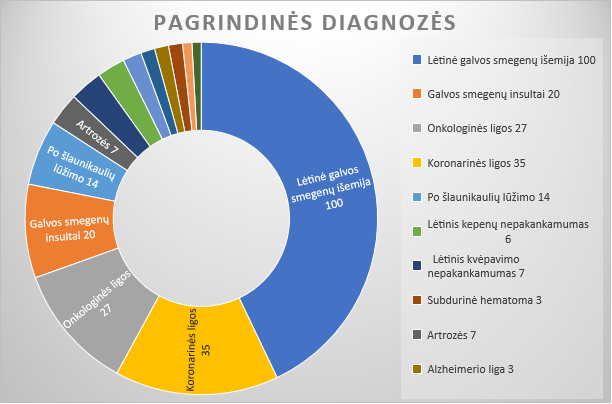 KONSULTACIJŲ POLIKLINIKA	Konsultacinėje poliklinikoje teikiamos II lygio konsultacinės paslaugos. Konsultacijų poliklinikoje dirba gydytojai: pulmonologas, endokrinologas, chirurgas, kardiologas, neurologas, otorinolaringologas, urologas, radiologas, oftalmologas, echoskopuotojas, endoskopuotojas, dermatovenerologas, akušeris – ginekologas, reabilitologas, psichiatras ir kiti specialistai.9 diagramaPer 2020 m. buvo suteiktos 23552 ambulatorinės specializuotos paslaugos, iš jų atlikta 19444 konsultacijos. Lyginant su 2019 m. konsultacijų skaičius sumažėjo 14320, o apsilankymų skaičius sumažėjo 15681. Ambulatorinių gydytojų konsultacijų atlikta 14472, o gydytojų specialistų konsultacijų, kai atliekami diagnostiniai ir (ar) gydomieji veiksmai (išplėstinės konsultacijos) atlikta 4972. Ambulatorinių asmens sveikatos priežiūros paslaugų sumažėjimą nulėmė ekstremali situacija ir karantinas. Per pirmąjį karantiną (3 mėn.) buvo sustabdytas ambulatorinių asmens sveikatos priežiūros paslaugų teikimą, o atnaujinus asmens sveikatos priežiūros paslaugų teikimą turėjome priimti mažesnį ligonių srautą dėl infekcijų kontrolės reikalavimų.Lyginant su praeitais metais sumažėjo visų gydytojų konsultacijų ir instrumentinių tyrimų skaičius, tik gydytojo ortopedo – traumatologo konsultacijų skaičius išlieka panašus.10 diagrama11 diagramaVEM, Holteris, EKG, AKS paros matavimas – 233, iš jų 223 ambulatoriniai.12 diagrama2020 m. buvo keičiama rentgenologinė įranga, todėl atlikta 7 976 rentgenologiniai tyrimai. Atlikta 538 VEFGDS, 2 ligoniams sustabdytas kraujavimas, atlikta 22 biopsijos VEFGDS metu, ureazės tyrimai 146 ligoniams.13 diagrama Per 2020 m. suteikta 65 ambulatorinės chirurgijos paslaugos. Iš jų I grupės atlikta 39 operacija, II grupės – 26 operacijos.2020 m. toliau buvo vykdoma prevencinės storosios žarnos vėžio ankstyvosios diagnostikos asmenims nuo 50 iki 74 metų amžiaus programos paslaugos. Per metus atlikta pagal programą 25 kolonoskopijos, o iš viso atlikta 71 kolonoskopijos, jų metu paimta 27 biopsijos. Lyginant su 2018 m. kolonoskopijų atlikta daugiau, tačiau išlieka nepakankama ligonių atranka PSPC.	Dienos stacionaro paslaugų per ataskaitinį laikotarpį suteikta 462. 14 diagramaFIZINĖS MEDICINOS IR REABILITACIJOS SKYRIUSAtliktų konsultacijų skaičius tiek ambulatorinių, tiek stacionaro sumažėjo lyginant su 2019 m., nes nuo kovo mėn.16 d. iki gegužės mėn. 15 d. skyriaus veikla dėl COVID-19 pandemijos buvo pilnai sustabdyta. Pradėjus skyriui dirbti, pacientų srautai buvo labai maži ir stipriai kontroliuojami. Vasaros metu pagerėjus bendrai situacijai padaugėjo atliekamų procedūrų skaičius ir buvo beveik pasiektas iki pandemijos lygis. Tačiau lapkričio mėn. vėl padaugėjus užsikrėtimų atvejų, mažėjo ir atliekamų procedūrų skaičius. Lyginant su 2019 m. ženkliai padaugėjo atliekamų  III etapo reabilitacijos skaičius. Jei 2019 m. 9 pacientai lankė III etapo reabilitaciją , tai 2020 m. - 24 pacientai. Taip pat išaugo atliktų mokamų procedūrų skaičius ypač padaugėjo atliekamų hidroterapijos procedūrų ( 2019 m.- 374 procedūros , 2020 m.- 387 procedūros).   15 diagrama			               16 diagrama                                             PRIĖMIMO – SKUBIOS PAGALBOS SKYRIUS	Priėmimo – skubios pagalbos skyrius įsikūręs ligoninės pirmame aukšte. Dislokacija patogi ligoniams, kurie kreipiasi patys arba atvyksta su GMP. Skyriuje yra visos būtinos patalpos ligonių aptarnavimui (ligonių apžiūros kabinetas, laukiamasis, budinčių gydytojų, slaugytojų kabinetai, sanitarinės patalpos, 3 – jų lovų stebėjimo palata), taip pat 2020m. skyriuje buvo įkurta Karščiavimo klinika. Priėmimo – skubios pagalbos skyriuje 2020 m. dirbo 50 darbuotojų. Skyriaus vedėjas – 1. Vyr. slaugytoja – slaugos administratorė – 1, bendrosios praktikos slaugytojos – 6, slaugytojos padėjėjos – 5. Pagalbą dienos metu teikė: 3 terapinio profilio gydytojai, 2 neurologai, 2 chirurgai. Budėjimų metu: 13 terapinio pobūdžio gydytojų ir 13 chirurginio profilio.17 diagramaNe paslaptis, kad 2020m. buvo išskirtiniai. Dėl pasikeitusių aplinkybių ir darbo sąlygų 2020-aisiais, bendras aptarnautų pacientų skaičius, vertinant kelių metų bėgyje, sumažėjo (19 diagrama). Svarbu pabrėžti, kad šis sumažėjimas siejamas su pandemija, kadangi žmonės vengė kreiptis pagalbos į gydymo įstaigas, o taip  pat perorganizavus darbą ligoninėje, laikinai buvo sustabdyta Vidaus ligų ir geriatrijos skyriaus veikla, todėl šie pacientai iš pirminės grandies būdavo nukreipiami į kitas gydymo įstaigas, aplenkdami Molėtų ligoninę. Pandemijos metu priėmimo-skubios pagalbos skyriaus  paslaugos išliko prieinamos pacientams visą parą. Per 2020 metus iš viso aptarnauta 4896 pacientai, t.y. 21% mažiau nei 2019 metais.  Iš besikreipusiųjų į Priėmimo skubios pagalbos skyrių, 4121 buvo ambulatoriniai pacientai. 2020m. stebimas pacientų, atvežtų GMP, skaičiaus padidėjimas. Tiesa, pokytis minimalus, 2020m. GMP atvežė 16 pacientų daugiau nei 2019m.  Lyginant 2020 metus su 2019 metais terapinių ir chirurginių ligonių skaičius sumažėjo– terapinių aptarnauta 697, chirurginių – 469  pacientais mažiau.18 diagramaHospitalizuotų ligonių skaičius buvo ženkliai mažesnis nei 2019m. (18 diagrama), tai vėlgi susiję su anksčiau jau minėtomis priežastimis. Stebėjimo paslaugas gavusių – 1483. 2020 m. buvo stacionarizuoti 775 ligoniai, t.y. 32% pacientų mažau nei 2019 metais. Šis reikšmingas pokytis neabejotinai susijęs su COVID-19 pandemija, kuomet Lietuvos ligoninėse sumažėjo pacientų srautai. Taip pat hospitalizuotų pacientų sumažėjimui Molėtų ligoninėje įtakos turėjo rudens-žiemos sezonu laikinai sustabdyta Vidaus ligų ir geriatrijos skyriaus veikla bei atidarytas Covid-19 skyrius. 19 diagramaPacientų, atvežtų GMP į Priėmimo – skubios pagalbos skyrių, kurie po apžiūros yra nukreipiami į kitų ligoninių stacionarus, skaičius per 2020 metus sumažėjo (19 diagrama).  Viso 2019 m. į kitus stacionarus buvo nukreipti 342 pacientai, o 2020 metais 308, t.y. 34 pacientais mažiau. 2019 metais išsiųsta apie 5,5% visų besikreipiančių, o 2020 metais apie 6,3 %. 20 diagramaLyginat 2020 metus su 2019 metais stebėjimo paslaugų taip pat sumažėjo (20 diagrama). 2020 metais stebėjimo paslauga suteikta 1483 pacientams, 2019 metais stebėtų pacientų skaičius – 1881.2020m. Priėmimo-skubios pagalbos skyriaus patalpose buvo įkurta Karščiavimo klinika. Šios klinikos tikslas buvo saugiai suteikti paslaugas pacientams, kurie galimai serga koronavirusine infekcija. Deja, bet per 2020m. Priėmimo – skubios pagalbos skyriuje mirė 8 pacientai. 	Apibendrinant, Priėmimo – skubios pagalbos skyriaus tikslai dalinai įgyvendinti: atliktų stebėjimo paslaugų rodikliai išlieka dideli; išsiųstųjų į kitas įstaigas procentinis skaičius mažėja – išsiunčiami pacientai, kurie neatitinka mūsų ligoninės profilio.Viešosios įstaigos Molėtų ligoninės skyrių SUTEIKTŲ PASLAUGŲ pajamos per 2018 –  2020 metus21 diagramaDidžiausios pajamos už suteiktas asmens sveikatos priežiūros paslaugas ataskaitiniais laikotarpiais gaunamos už Geriatrijos ir vidaus ligų skyriaus teikiamas paslaugas. 2020 m. skyrių suteikiamoms paslaugų pajamoms įtakos turėjo epideminė situacija. Viešosios įstaigos Molėtų ligoninės skyrių sąnaudos per 2018 –  2020 metus22 diagrama	2020 m. skyrių sąnaudos proporcingai kito ir tam didžiausią įtaką turėjo epideminė situacija.ŽMOGIŠKIEJI IŠTEKLIAI2020 metais įstaigos vidutinis dirbančiųjų skaičius 188, vidutinis metinis darbo užmokestis dirbančiajam 972 Eur./mėn., lyginant su 2019 m. vidutiniškai didėjo apie 109 Eur. Vidutinis darbo užmokestis gydytojo etato - 2596 Eur/mėn. (vidutiniškai etatui didėjo 602 Eur.), slaugytojo etato - 1037 Eur/mėn. (vidutiniškai etatui didėjo 121 Eur.).VALDYMO SĄNAUDOS Per ataskaitinį laikotarpį esminių pokyčių valdymo sąnaudose neįvyko. Bendros darbo užmokesčio ir socialinio draudimo valdymo sąnaudos 2020 metais sudarė 79 288 Eur. ILGALAIKIO TURTO ĮSIGIJIMAS Viešoji įstaiga Molėtų ligoninė per 2020 metus įsigijo ilgalaikio materialiojo ir nematerialiojo turto už 68 416,74 Eur., iš jų paramos lėšomis iš Molėtų rajono savivaldybės administracijos biudžeto pagal programą už 39 473,18 Eur. Per ataskaitinius finansinius metus įsigyto ilgalaikio materialaus turto neperleido. . Ligoninės tikslai 2021 metams Toliau plėtoti prioritetinių paslaugų spektrą.Didinti paliatyviosios pagalbos bei ambulatorines asmens sveikatos priežiūros paslaugų apimtis.Didinti mokamų slaugos ir palaikomojo gydymo paslaugų apimtis.Išlaikyti antrinio lygio stacionarines sveikatos priežiūros paslaugas. Plėtoti antrinio lygio stacionarines geriatrijos paslaugas.Sėkmingai vykdyti ES projekte „Sveiko senėjimo paslaugų kokybės gerinimas“ numatytas veiklas. Plėtoti fizinės medicinos ir reabilitacijos bei ambulatorinės geriatrijos paslaugas.Tęsti personalo kaitą ieškant aukštos kvalifikacijos ir kompetencijos specialistų.Geriatrijos ir vidaus ligų skyriaus vedėja,			Augustė Urbutėlaikinai vykdanti direktoriaus funkcijas Ligonių sk.Lovadienių sk.Lovos funkcionumasLetališkumasVidutinis gulėjimo laikas22516755279,2535,1174,47